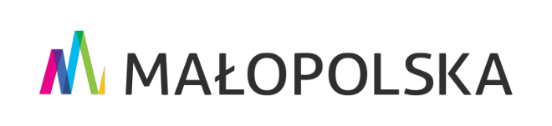 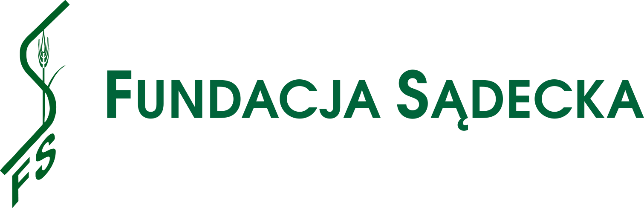 (Załącznik nr 1 do Regulaminu)FORMULARZ ZGŁOSZENIOWY
NOWY SĄCZ - NOWE TECHNOLOGIE2020…………………………………………………………………………..………***Miejscowość, data i podpis kapitana zespołu / *pozostałych członków zespołu
*** w przypadku osób niepełnoletnich podpisują rodzice/bądź prawni opiekunowie(Załącznik nr 2 do Regulaminu)INFORMACJA O PRZETWARZANIU DANYCH OSOBOWYCH NA POTRZEBY 
KONKURSU „NOWY SĄCZ – NOWE TECHNOLOGIE 2020”Jednocześnie oświadczam, że zostałem poinformowany o tym, że:W związku z rozpoczęciem stosowania z dniem 25 maja 2018 r. Rozporządzenia Parlamentu Europejskiego i Rady (UE) 2016/679 z dnia 27 kwietnia 2016 r. w sprawie ochrony osób fizycznych w związku z przetwarzaniem danych osobowych i w sprawie swobodnego przepływu takich danych oraz uchylenia dyrektywy 95/46/WE (ogólne rozporządzenie o ochronie danych) (dalej: „Rozporządzenie”) informujemy, że na podstawie art. 14 Rozporządzania:1. Administratorem danych osobowych zawartych w kwestionariuszu zgłoszeniowym do konkursu „Nowy Sącz – Nowe Technologie” jest Fundacja Sądecka z siedzibą w Niskowej 161, kod pocztowy: 33-395 Chełmiec, KRS 0000008461 , zwana dalej FS.2. Telefoniczny kontakt dla osób dzwoniących z Polski oraz z zagranicy z FS jest możliwy pod numerem telefonu: +48 18 475 16 20.  Adres e-mail FS: sekretariat@sadeczanin.info.3. Na podstawie art. 6 ust.1 lit. f) Rozporządzenia FS przetwarza ww. dane osobowe na potrzeby organizacji konkursu.4. Podstawą przetwarzania danych osobowych jest prawnie uzasadniony interes realizowany przez FS przez który rozumieć należy organizację i promocję konkursu wynikających z realizacji celów statutowych Fundacji Sądeckiej.5. W związku z przetwarzaniem danych w celach wskazanych w pkt. 3 powyżej, dane osobowe mogą być udostępnione innym odbiorcom. lub kategoriom odbiorców danych osobowych. 6. Odbiorcami Pani/Pana danych mogą być:a) pracownicy i współpracownicy FS;b) członkowie komisji konkursu „NOWY SĄCZ – NOWE TECHNOLOGIE”.7. Dane osobowe będą przetwarzane przez okres niezbędny do realizacji wskazanych  w pkt. 3 celów.8. Dane osobowe nie będą przetwarzane w sposób zautomatyzowany jak również w formie profilowania. 9. W związku z przetwarzaniem przez FS danych osobowych, przysługuje Państwu:a. prawo dostępu do treści danych;b. prawo do sprostowania danych;c. prawo do usunięcia danych;d. prawo do ograniczenia przetwarzania danych;e. prawo do wniesienia sprzeciwu wobec przetwarzania; 10. W przypadku uznania, iż przetwarzanie przez FS danych osobowych narusza przepisy Rozporządzenia, przysługuje Państwu prawo do wniesienia skargi do organu nadzorczego. 11. FS nie będzie przekazywać danych osobowych do państwa trzeciego (poza Unię Europejską lub Europejski Obszar Gospodarczy) lub do organizacji międzynarodowych. 12. W przypadku pytań dotyczących przetwarzania danych osobowych przez FS prosimy o kontakt pod adresem mailowym  sekretariat@sadeczanin.info………………………………………					……………………………………….(miejscowość, data)				Podpis kapitana zespołu / *pozostałych członków zespołu*** w przypadku osób niepełnoletnich podpisują rodzice/bądź prawni opiekunowie(Załącznik nr 3 do Regulaminu)ZGODA NA UDZIAŁ W KONKURSIE wg ZASAD OKREŚLONYCH W REGULAMINIEZapoznałem się z regulaminem konkursu „Nowy Sącz – Nowe Technologie” (Edycja 2020) i akceptuję jego treść. Przenoszę całość praw autorskich do rozpowszechniania przez organizatorów konkursu wykonanych przeze mnie prac konkursowych, jak również filmów i prezentacji multimedialnych i powstałych na potrzeby konkursu „Nowy Sącz – Nowe Technologie” na stronie internetowej www.sadeczanin.info oraz na łamach miesięcznika „Sądeczanin”………………………………………					……………………………………….(miejscowość, data)				Podpis kapitana zespołu / *pozostałych członków zespołu*** w przypadku osób niepełnoletnich podpisują rodzice/bądź prawni opiekunowieLPDANE OSOBOWEDANE OSOBOWEKAPITAN ZESPOŁUKAPITAN ZESPOŁUKAPITAN ZESPOŁU1IMIĘ I NAZWISKO2WIEK3ADRES ZAMIESZKANIA4EMAIL5TELEFON6SZKOŁA / KLASA*DRUGI CZŁONEK ZESPOŁU (Opcjonalnie)*DRUGI CZŁONEK ZESPOŁU (Opcjonalnie)*DRUGI CZŁONEK ZESPOŁU (Opcjonalnie)7IMIĘ I NAZWISKO8WIEK9ADRES ZAMIESZKANIA10EMAIL11TELEFON12SZKOŁA / KLASA*TRZECI CZŁONEK ZESPOŁU (Opcjonalnie)*TRZECI CZŁONEK ZESPOŁU (Opcjonalnie)*TRZECI CZŁONEK ZESPOŁU (Opcjonalnie)13IMIĘ I NAZWISKO14WIEK15ADRES ZAMIESZKANIA16EMAIL17TELEFON18SZKOŁA / KLASA*OPIEKUN ZESPOŁU (opcjonalnie)*OPIEKUN ZESPOŁU (opcjonalnie)*OPIEKUN ZESPOŁU (opcjonalnie)19IMIĘ I NAZWISKO22EMAIL23TELEFON